       PENSACOLA-ESCAMBIA PROMOTION & DEVELOPMENT COMMISSIONFebruary 19th, 2019 10:00 AM – Co:Lab, 3rd Floor Conference Room 418 W Garden Street - Pensacola, Florida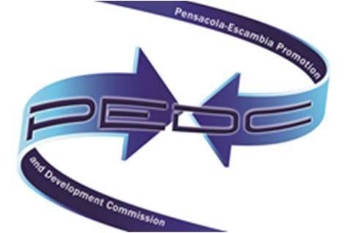 PEDC AGENDACall to Order	Lewis Bear, Jr.Public Notice (February 4, 2019)	Lewis Bear, Jr.Public Comment 	Lewis Bear, Jr.Action ItemsApproval of December 18th, 2018 Minutes	Lewis Bear, Jr.Approval of December 2018 Financials	Scott LuthApproval of January 2019 Financials	Scott LuthDiscussion Items (No Board Action Anticipated)Economic Development Update	Brian WyerBoard Appointees: Barry, Principe, Wu, and Myers	Lewis Bear	Review and Discussion - PEDC Statute and Bylaws	Scott LuthBusiness Development Reports	Scott LuthFTZ Update	Danita AndrewsOther Business	Bluffs UpdateWorkforce Innovation Director PositionCo:Lab PositionAdjourn	Lewis Bear, Jr.                  ** First Floor Walk Through Immediately Following Meeting		             Scott LuthNext Meeting:  Tuesday, March 19th 10:00 am – 11:30 amFiscal Year Meeting ScheduleTuesday, April 16th 10:00 am – 11:30 amTuesday, May 21st 10:00 am – 11:30 amTuesday, June 18th 10:00 am – 11:30 amTuesday, July 16th 10:00 am – 11:30 amTuesday, August 20th 10:00 am – 11:30 amTuesday, September 17th 10:00 am – 11:30 am